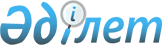 Қазақстан Республикасының Денсаулық сақтау министрінің 2004 жылғы
24 қарашадағы № 824, Қазақстан Республикасының Қоршаған ортаны
қорғау министрінің 2004 жылғы 1 желтоқсандағы № 309-п, Қазақстан Республикасы Ауыл шаруашылығы министрлігі Су ресурстары жөніндегі
комитеті төрағасының міндетін атқарушының 2004 жылғы 11
қарашадағы № 236-п, Қазақстан Республикасы Энергетика және
минералдық ресурстар министрлігі Геология және жер қойнауын
пайдалану комитеті төрағасының 2004 жылғы 12 желтоқсандағы № 161-п
бірлескен бұйрығының күші жойылды деп тану туралыҚазақстан Республикасының Денсаулық сақтау министрінің 2011 жылғы
21 маусымдағы № 420, Қазақстан Республикасының Қоршаған ортаны
қорғау министрінің 2011 жылғы 1 шілдедегі № 174-ө, Қазақстан Республикасы Ауыл шаруашылығы министрлігі Су ресурстары комитеті төрағасының 2011 жылғы 31 мамырдағы № 24-01-07/201, Қазақстан Республикасы Индустрия және жаңа технологиялар министрлігі Геология және жер қойнауын
пайдалану комитеті төрағасының 2011 жылғы 27 мамырдағы № 17-04/1298
бірлескен бұйрығы

      «Нормативтік құқықтық актілер туралы» Қазақстан Республикасы Заңының 21-1-бабына, сәйкес БҰЙЫРАМЫН:



      1. Қазақстан Республикасында арнайы су пайдалануға келісу және оған рұқсаттар беру туралы нұсқаулықты бекіту жайында Қазақстан Республикасының Денсаулық сақтау министрінің 2004 жылғы 24 қарашадағы № 824, Қазақстан Республикасының Қоршаған ортаны қорғау министрінің 2004 жылғы 1 желтоқсандағы N 309-п, Қазақстан Республикасы Ауыл шаруашылығы министрлігі Су ресурстары жөніндегі комитеті төрағасының міндетін атқарушының 2004 жылғы 11 қарашадағы № 236-п, Қазақстан Республикасы Энергетика және минералдық ресурстар министрлігі Геология және жер қойнауын пайдалану комитеті төрағасының 2004 жылғы 12 желтоқсандағы № 161-п бірлескен бұйрығының күші жойылды деп танылсын (2004 жылғы 13 желтоқсандағы № 3263 нормативтік құқықтық актілердің мемлекеттік тіркеу Реестірінде тіркелген).



      2. Қазақстан Республикасы Ауыл шаруашылығы министрлігі Су ресурстары комитеті (А.О. Орман) осы бұйрықтың көшірмесін Қазақстан Республикасы Әділет министрлігіне жіберсін және оны мерзімдік баспа басылымдарында ресми жариялауды қамтамасыз етсін.



      3. Осы бұйрықтың орындалуын бақылау Қазақстан Республикасы Ауыл, шаруашылығы министрлігі Су ресурстары комитетінің төрағасы А.О.  Орман жүктелсін.



      4. Осы бұйрық оған соңғы мемлекеттік органның басшысы қол қойған күнінен бастап күшіне енеді.      Қазақстан Республикасы                Қазақстан Республикасы

      Қоршаған ортаны қорғау министрі       Денсаулық сақтау министрі

      __________ Н. Әшім                    ___________С. Қайырбекова      Қазақстан Республикасы                Қазақстан Республикасы

      Ауыл шаруашылығы министрлігі          Индустрия және жаңа

      Су ресурстары комитеті төрағасы       технологиялар министрлігі

      __________А. Орман                    пайдалану комитетінің

                                            төрағасы

                                            ___________Б. Ұжкенов
					© 2012. Қазақстан Республикасы Әділет министрлігінің «Қазақстан Республикасының Заңнама және құқықтық ақпарат институты» ШЖҚ РМК
				